8 декабряТема: ПОСУДА  И  ПРОДУКТЫ  ПИТАНИЯРассмотрите вместе с ребёнком на кухне посуду. Уточните названия предметов посуды, её детали (части), назначение. Уточните, какая бывает посуда? (чайная, столовая, кухонная). Что и в какой посуде можно приготовить? Какие продукты понадобятся для приготовления разных блюд?Составьте рассказ – загадку о посуде или продукте питания по плану:- что это посуда или продукт питания?-размер, цвет, форма, -детали, материал, назначение (для посуды)-как употребляем в пищу, что можно приготовить? (для продуктов). Подкрепите свой рассказ-загадку рисунком.Альбом № 1 «Посуда», стр. 42-47, упр.1-4, 9-10, 16, 17.Альбом № 2 «Продукты питания», стр.1-4, упр. 1-7.Тема: Звуки П, ПЬЗакрепите с ребёнком понятия «гласный», «согласный», «твёрдый», «мягкий», «глухой» звук, Цветовую символику: «гласные» - красный цвет, «согласные твёрдые» - синий цвет, «согласные мягкие» - зелёный цвет.Поиграйте в словесные игры: * «Твёрдый и мягкий», предлагая ребёнку различать на слух звуки П-ПЬ в словах типа «суп»-«степь»,  «пар»-«пять» …* «Звуки поют», предлагая послушать слоги (АПЬ, АП, ПО, ПЁ и т.п.) и определить их количество и какие звуки пели, выделяя их по порядку (1-й звук, 2-й звук).* «Место звука» определи место (позицию) звука П в словах (картинки в тетрадках) и отметь его на линейке-квадратов под картинкой: 1-й квадрат – в начале слова; 3-й – в конце 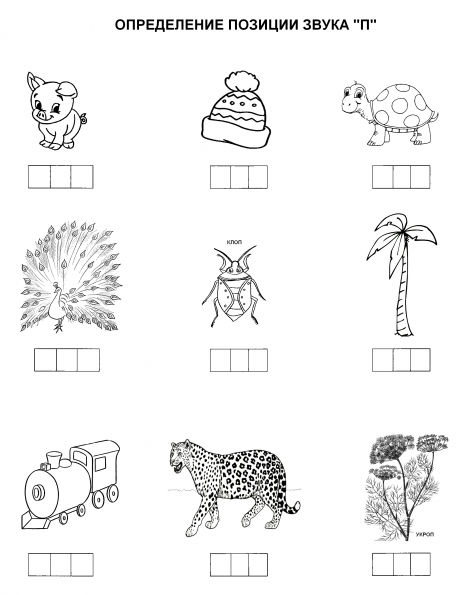 